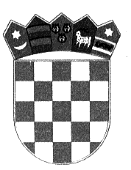 REPUBLIKA HRVATSKA			VARAŽDINSKA ŽUPANIJA                   			OPĆINA MARUŠEVECOPĆINSKO VIJEĆEKLASA: 810-01/20-01/09URBROJ: 2186-017/20-02Maruševec, 9. prosinca 2020. godineNa temelju članka 17. stavka 1.  Zakona o sustavu civilne zaštite («Narodne novine» broj 82/15 i 118/18) i članka  31. Statuta Općine Maruševec ("Službeni vjesnik Varaždinske županije" broj 11/13,  22/13, 43/15, 13/18 i 16/20) Općinsko vijeće Općina Maruševec na svojoj 28. sjednici održanoj 9. prosinca 2020. godine, donosi  Z A K L J U Č A KI.Općinsko vijeće Općine Maruševec prihvaća godišnju Analizu stanja sustava civilne zaštite  na području Općine Maruševec za 2020. godinu.II.Godišnja Analiza stanja  sustava zaštite i spašavanja  na području Općine Maruševec za 2020. godinu  sastavni je dio ovog Zaključka.III.Ovaj Zaključak objaviti će se  u «Službenom vjesniku Varaždinske županije».					                                 PREDSJEDNIK                                                                                             OPĆINSKOG VIJEĆA                                                                                                  Marijan Fatiga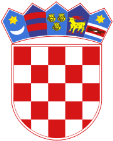 REPUBLIKA HRVATSKAVARAŽDINSKA ŽUPANIJAOPĆINA MARUŠEVECOpćinsko vijećeKLASA: 810-01/20-01/09URBROJ: 2186-017/20-01 Maruševec, 9. prosinca 2020.god.Temeljem članka 17., stavka 1. Zakona o sustavu civilne zaštite („Narodne Novine“ broj 82/15, 118/18, 31/20), članka 58. Pravilnika o nositeljima, sadržaju i postupcima izrade planskih dokumenata u civilnoj zaštiti te načinu informiranja javnosti u postupku njihovog donošenja („Narodne Novine“ broj 49/17) te članka 31. Statuta Općine Maruševec („Službeni vjesnik Varaždinske županije“ broj 11/13, 22/13, 43/15, 13/18 i 16/20) Općinsko vijeće Općine Maruševec na 28.  sjednici, održanoj 9. prosinca 2020. godine, donosiANALIZU STANJAsustava civilne  zaštite na području Općine Maruševec za 2020. godinu1. UVODCivilna zaštita je sustav organiziranja sudionika, operativnih snaga i građana za ostvarivanje zaštite i spašavanja ljudi, životinja, materijalnih i kulturnih dobara i okoliša u velikim nesrećama i katastrofama i otklanjanja posljedica terorizma i ratnih razaranja.Općina Maruševec obavezna je organizirati poslove iz svog samoupravnog djelokruga koji se odnose na planiranje, razvoj, učinkovito funkcioniranje i financiranje sustava civilne zaštite.Člankom 17. stavak 1. Zakona o sustavu civilne zaštite („Narodne Novine“ broj 82/15, 118/18, 31/20) definirano je da predstavničko tijelo na prijedlog izvršnog tijela  jedinica lokalne i područne (regionalne) samouprave u postupku donošenja proračuna razmatra i usvaja godišnju Analizu stanja i godišnji Plan razvoja sustava civilne zaštite s financijskim učincima za trogodišnje razdoblje te Smjernice za organizaciju i razvoj sustava koje se razmatraju i usvajaju svake četiri godine.Općinsko vijeće Općine Maruševec donijelo je:Smjernice za organizaciju i razvoj sustava civilne zaštite Općine Maruševec za razdoblje od 2020. do 2023.god. (KLASA: 810-01/19-01/11, URBROJ: 2186-017/19-01, od 12. prosinca 2019.god.),Plan razvoja sustava civilne zaštite na području Općine Maruševec za 2020.god. (KLASA; 810-01/19-01/10, URBROJ: 2186-017/19-01, od 12.12.2019.god.).Temeljem Plana razvoja sustava civilne zaštite za 2020.god. te Smjernica za organizaciju i razvoj sustava civilne zaštite Općine Maruševec za razdoblje od 2020. do 2023.god., tijela općine Maruševec usvojila su sljedeće dokumente: Odluka o izmjeni Odluke o osnivanju i imenovanju Stožera civilne zaštite Općine Maruševec (KLASA: 810-06/17-01/01, URBROJ: 2186-017/20-20, od 18.03.2020.god.).,Odluka o sklapanju Sporazuma o zajedničkom obavljanju poslova civilne zaštite – uređivanju međusobnih odnosa u izdavanju propusnica za ulazak i izlazak s mjesta prebivališta i stalnog boravka kao mjere za sprječavanje širenja koronavirusne bolesti COVID – 19, na području gradova Ivanec i Lepoglava te Općina Klenovnik, Maruševec i Donja Voća (KLASA: 810-01/20-01/03, URBROJ: 2186-017/20-01, od 15.04.2020.god.),Plan evakuacije i zbrinjavanja turista u slučaju većih nesreća ili katastrofa na području Općine Maruševec (KLASA: 810-03/20-01/08, URBROJ: 2186-017/20-01, od 19.06.2020.god.),Plan vježbi civilne zaštite Općine Maruševec za 2020.god. (KLASA:  810-08/20-01/01, URBROJ: 2186-017/20-01, od 27.01.2020.god.),Na području Općine Maruševec mjere i aktivnosti u sustavu civilne zaštite provode sljedeće operativne snage sustava civilne zaštite:Stožer civilne zaštite Općine,Operativne snage vatrogastva Općine,Gradsko društvo Crvenog križa Novi Marof,Hrvatska gorska služba spašavanja – Stanica Varaždin,Povjerenici civilne zaštite i njihovi zamjenici,Koordinatori na lokaciji,Pravne osobe od interesa za sustav civilne zaštite Općine.2. VAŽNIJE SASTAVNICE SUSTAVA CIVILNE ZAŠTITE I NJIHOVO STANJEProcjena rizika od velikih nesreća Općine MaruševecNa temelju odredbe članka 17. stavka 1. Zakona o sustavu civilne zaštite („Narodne Novine“ broj 8/2/15), članka 19. stavka 1. alineja 11. i članka 35. Zakona o lokalnoj i područnoj (regionalnoj) samoupravi („Narodne Novine“ broj 33/01, 60/01, 129/05, 109/07, 125/08, 36/09, 150/11, 144/12, 19/13, 137/13) i članka 31. Statuta Općine Maruševec („Službeni vjesnik Varaždinske županije“ broj 11/13, 22/3, 43/15, 13/18), Općinsko vijeće Općine Maruševec na 7. sjednici održanoj 5. travnja 2018. godine donosi Odluku o donošenju Procjene rizika od velikih nesreća za Općinu Maruševec (KLASA: 810-01/17-01/11, URBROJ: 2186-017/18-02). Procjenu rizika od velikih nesreća izradila Radna skupina osnovana Odlukom općinskog načelnika o postupku izrade Procjene rizika od velikih nesreća za Općinu Maruševec i osnivanju Radne skupine za izradu Procjene rizika od velikih nesreća za Općinu Maruševec (KLASA: 810-01/17-01/11, URBROJ: 2186-017/17-01, od 13.12.2017.god.). Procjena rizika od velikih nesreća izrađena je sukladno Smjernicama za izradu procjene rizika od velikih nesreća na području Varaždinske županije, prosinac 2016.god. Procjena rizika od velikih nesreća temelj je izrade Plana djelovanja civilne zaštite.2.1. PLANSKI DOKUMENTIPlan djelovanja civilne zaštite Općine MaruševecNa temelju članka 18. stavka 3. podstavka 1. Zakona o sustavu civilne zaštite („Narodne Novine“, broj 82/15 i 118/18) i članka 48. Statuta Općine Maruševec („Službeni vjesnik Varaždinske županije“, broj 11/13, 22/13, 43/15 i 13/18), načelnik Općine Maruševec dana 21. ožujka 2019. godine, donosi Odluku o donošenju Plana djelovanja civilne zaštite Općine Maruševec (KLASA: 810-01/19-01/04, URBROJ: 2186-017/19-01, od 21.03.2019.god.). 2.2. EVIDENCIJA OPERATIVNIH SNAGA SUSTAVA CIVILNE ZAŠTITEVođenje evidencije pripadnika operativnih snaga sustava civilne zaštiteSukladno Pravilniku o vođenju evidencija pripadnika operativnih snaga sustava civilne zaštite („Narodne Novine” broj 75/16) ustrojena je evidencija vlastitih pripadnika za operativne snage sustava civilne zaštite Općine Maruševec za:Članove Stožera civilne zaštitePovjerenike i zamjenike povjerenika civilne zaštitePravne osobe od interesa za sustav civilne zaštiteKoordinatore na lokacijiPodaci o pripadnicima operativnih snaga kontinuirano se ažuriraju u planskim dokumentima.3. OPERATIVNE SNAGE SUSTAVA CIVILNE ZAŠTITE NA PODRUČJU OPĆINE3.1. STOŽER CIVILNE ZAŠTITEStožer civilne zaštite Općine Maruševec  imenovan je Odlukom o osnivanju i imenovanju Stožera civilne zaštite Općine Maruševec (KLASA: 810-06/17-01/01, URBROJ: 2186-017/17-14, od 29.11.2017.god. Odluka o osnivanju i imenovanju Stožera civilne zaštite Općine Maruševec ažurirana je Odlukom o izmjeni Odluke o osnivanju i imenovanju Stožera civilne zaštite Općine Maruševec (KLASA: 810-06/17-01/01, URBROJ: 2186-017/18-17, od 13.02.2018.god.)., te Odlukom o izmjeni Odluke o osnivanju i imenovanju Stožera civilne zaštite Općine Maruševec (KLASA: 810-06/17-01/01, URBROJ: 2186-017/20-20, od 18.03.2020.god.). Stožer civilne zaštite Općine sastoji se od načelnika Stožera, zamjenika načelnika Stožera te 8 članova Stožera. Stožer civilne zaštite je stručno, operativno i koordinativno tijelo za provođenje mjera i aktivnosti civilne zaštite u velikim nesrećama i katastrofama. Stožer civilne zaštite obavlja zadaće koje se odnose na prikupljanje i obradu informacija ranog upozoravanja o mogućnosti nastanka velike nesreće i katastrofe, razvija plan djelovanja sustava civilne zaštite na svom području, upravlja reagiranjem sustava civilne zaštite, obavlja poslove informiranja javnosti i predlaže donošenje odluke o prestanku provođenja mjera i aktivnosti u sustavu civilne zaštite. Radom Stožera civilne zaštite Općine rukovodi načelnik Stožera, a kada se proglasi velika nesreća, rukovođenje preuzima načelnik Općine. Stožer civilne zaštite Općine upoznat je sa Zakonom o sustavu civilne zaštite („Narodne Novine“ broj 82/15, 118/18, 31/20) te drugim zakonskim aktima, načinom djelovanja sustava civilne zaštite, načelima sustava civilne zaštite te sl. Većina članova Stožera civilne zaštite Općine osposobljena je za provođenja mjera i aktivnosti u sustavu civilne zaštite. Temeljem članka 6. st.2 Pravilnika o mobilizaciji, uvjetima i načinu rada operativnih snaga sustava civilne zaštite („Narodne Novine“ broj 69/16), u slučaju velike nesreće, Stožer civilne zaštite Općine može predložiti organiziranje volontera i način njihovog uključivanja u provođenje određenih mjera i aktivnosti u velikim nesrećama i katastrofama, u suradnji sa središnjim tijelom državne uprave nadležnim za organiziranje volontera. Način rada Stožera uređuje se Poslovnikom o radu Stožera (KLASA: 810-01/16-01/06, URBROJ: 2186-017/16-01, od 20.10.2016.god.), koji donosi načelnik Općine.Dio članova Stožera civilne zaštite Općine završilo je osposobljavanje, sukladno Zakonu o sustavu civilne zaštite, koje je provodila Državna uprava prema programu osposobljavanja članova stožera civilne zaštite koji je donosio čelnik Državne uprave prije pripajanja Ministarstvu unutarnjih poslova. Na temelju članka 4. stavka 4. Pravilnika o mobilizaciji, uvjetima i načinu rada operativnih snaga sustava civilne zaštite („Narodne Novine“, broj 69/16), općinski načelnik Općine Maruševec dana 11. ožujka 2019. godine, donio je Shemu mobilizacije Stožera civilne zaštite Općine Maruševec (KLASA: 810-01/19-01/02, URBROJ: 2186-017/19-01). Kontakt podaci Stožera civilne zaštite kao i drugih operativnih snaga sustava civilne zaštite (adrese, fiksni i mobilni telefonski brojevi), kontinuirano se ažuriraju u planskim dokumentima Općine.)Tablica 1: Prikaz podataka Stožera civilne zaštite3.2. OPERATIVNE SNAGE VATROGASTVANa području Općine Maruševec djeluje Vatrogasna zajednica Općine Maruševec i pripadajuća dobrovoljna vatrogasna društva: DVD Maruševec i DVD Donje Ladanje.  Prikaz podataka Dobrovoljnog vatrogasnog društva Maruševec:Dobrovoljno vatrogasno društvo Maruševec ima 20 operativnih vatrogasaca s važećim liječničkim pregledom i vatrogasnim zvanjem. U DVD-u Maruševec povećan je broj vatrogasaca I. klase za 1 člana i dočasnika za 1 člana.Osnovna oprema za djelovanje u slučaju velikih nesreća i katastrofa1 kombi vozilo,3 navalna vozila.Značajnije aktivnosti provedene u 2020. godinisudjelovanje na raznim takmičenjima diljem Županije,predavanje o vatrogastvu po osnovnim školama i dječjim vrtićima,podjela letaka i plakata o protupožarnim aktivnostima u mjesecu zaštite od požara,informiranje preko radio postaje MAX i putem FB i drugih Internet platformi.Prikaz podataka Dobrovoljnog vatrogasnog društva Donje LadanjeDobrovoljno vatrogasno društvo Donje Ladanje ima 15 operativnih vatrogasaca s važećim liječničkim pregledom i vatrogasnim zvanjemOsnovna oprema za djelovanje u slučaju velikih nesreća i katastrofa1  kombi vozilo 1  navalno voziloZnačajnije aktivnosti provedene u 2020. godinisudjelovanje na raznim takmičenjima diljem Županije,podjela letaka i plakata o protupožarnim aktivnostima u mjesecu zaštite od požara,informiranje preko radio postaje MAX i putem FB i drugih Internet platformi.3.3. HRVATSKI CRVENI KRIŽ – Gradsko društvo Crvenog križa IvanecTablica : Prikaz podataka Gradskog društva Crvenog križa Ivanec za 2020.god.3.4. HRVATSKA GORSKA SLUŽBA SPAŠAVANJA – Stanica Varaždin (Pozivanje putem centra 112)Operativne snage Hrvatske Gorske službe spašavanja temeljna su operativna snaga sustava civilne zaštite u velikim nesrećama i katastrofama i izvršavaju obveze u sustavu civilne zaštite sukladno posebnim propisima kojima se uređuje područje djelovanja Hrvatske gorske službe spašavanja. HGSS – Stanica Varaždin ima 25 člana.Osnovna oprema za djelovanje u slučaju velikih nesreća i katastrofaHrvatska gorska služba spašavanja Stanica Varaždin raspolaže sa sljedećom opremom:kombi Renault Trafic 2009. godine,Škoda roomster 2008. godine,Dacia Duster 2016. godine,Čamac s vanbrodskim motorom 30ks i prikolica,5x100m statik užadi za spašavanja i speleo objekte– (vijek trajanja),5x60m dinamik užadi,25 osobnih prvih pomoći,3 ruksaka u vozilima za pružanje prve pomoći,2 boce (2L) za pružanje prve pomoći s kisikom,6 kompleta za spašavanje iz vode – suha odijela, neoprenske čizmice, prsluci, kacige, užad koja pliva,2 mariner nosiljke za transport unesrećene osobe.3.5. POVJERENICI CIVILNE ZAŠTITE I NJIHOVI ZAMJENICITemeljem odredbe članka 34. stavak 1. Zakona o sustavu civilne zaštite („Narodne Novine“, broj 82/15), a sukladno Odluci o donošenju Procjene rizika od velikih nesreća za Općinu Maruševec („Službeni vjesnik Varaždinske županije“, broj 24/18), općinski načelnik Općine Maruševec dana 30. studenoga 2018. godine, donosi Odluku o imenovanju povjerenika civilne zaštite i njihovih zamjenika za područje Općine Maruševec (KLASA: 810-05/18-01/02, URBROJ: 2186-017/18-09). Povjerenici civilne zaštite i njihovi zamjenici imenovani su kako slijedi: Naselje Donje Ladanje (1.166 stanovnika), 4 povjerenika i 4 zamjenika povjerenikaNaselje Cerje Nebojse (445 stanovnika), naselje Selnik (399 stanovnika), 3 povjerenika i 3 zamjenika povjerenikaNaselje Novaki (533 stanovnika), 2 povjerenika i 2 zamjenika povjerenikaNaselje Čalinec (572 stanovnika), 2 povjerenika i 2 zamjenika povjerenikaNaselje Greda (567 stanovnika), 2 povjerenika i 2 zamjenika povjerenikaNaselje Jurketinec (422 stanovnika), 2 povjerenika i 2 zamjenika povjerenikaNaselje Maruševec (460 stanovnika), naselje Kapelec (106 stanovnika), 2 povjerenika i 2 zamjenika povjerenikaNaselje Druškovec (362 stanovnika), naselje Koškovec (222 stanovnika), 2 povjerenika i 2 zamjenika povjerenikaNaselje Brodarovec (202 stanovnika), naselje Korenjak (25 stanovnika), 1 povjerenik i 1 zamjenik povjerenikaNaselje Bikovec ( 216 stanovnika), 1 povjerenik i 1 zamjenik povjerenikaNaselje Biljevec (258 stanovnika), 1 povjerenik i 1 zamjenik povjerenikaKontakt podaci povjerenika civilne zaštite kao i drugih operativnih snaga sustava civilne zaštite (adrese, fiksni i mobilni telefonski brojevi), kontinuirano se ažuriraju u planskim dokumentima Općine.)3.6. KOORDINATORI NA LOKACIJINa temelju članka 35. Zakona o sustavu civilne zaštite („Narodne Novine“, broj 82/15), a sukladno Odluci o donošenju Procjene rizika od velikih nesreća za Općinu Maruševec („Službeni vjesnik Varaždinske županije“, broj 24/18) načelnik Stožera civilne zaštite Općine Maruševec dana 7. svibnja 2018. godine, donosi Odluku o imenovanju koordinatora na lokaciji Općine Maruševec (KLASA: 810-03/18-01/01, URBROJ: 2186-017/18-01).  Sukladno specifičnostima izvanrednog događaja koordinatore na lokaciji određuje načelnik stožera civilne zaštite iz redova operativnih snaga sustava civilne zaštite.Koordinator na lokaciji, u slučaju velike nesreće i katastrofe, je osoba koja koordinira aktivnosti operativnih snaga sustava civilne zaštite na mjestu intervencije.Koordinatori na lokaciji za Općinu Maruševec imenovani su za sljedeće rizike: Potres,Poplave izazvane izlijevanjem kopnenih vodenih tijela,Ekstremne temperature,Epidemije i pandemije, Industrijske nesreće.Kontakt podaci koordinatora na lokaciji kao i drugih operativnih snaga sustava civilne zaštite (adrese, fiksni i mobilni telefonski brojevi), kontinuirano se ažuriraju u planskim dokumentima Općine.)3.7. PRAVNE OSOBE OD INTERESA ZA SUSTAV CIVILNE ZAŠTITETemeljem odredbe članka 17. stavak 1. podstavak 3. Zakona o sustavu civilne zaštite („Narodne Novine“ broj 82/15), a sukladno Odluci o donošenju Procjene rizika od velikih nesreća za Općinu Maruševec („Službeni vjesnik Varaždinske županije“ broj 24/18), Općinsko vijeće Općine Maruševec na 8. sjednici održanoj dana 6. lipnja 2018. godine, donosi Odluku o određivanju pravnih osoba od interesa za sustava civilne zaštite Općine Maruševec (KLASA: 810-01/18-01/03, URBROJ: 2186-017/18-03). Kao pravne osobe od interesa za sustav civilne zaštite Općine Maruševec određene su:Veterinarska stanica d.o.o., IvanecMarkom d.o.o., ČalinecHudek – Trgotrans d.o.o.,Consors d.o.o., Donje ladanjeElektromehanika d.o.o. Donje Ladanje,Jedinstvo – Lamele d.o.o. Ivanec, Pogon Brodarovec,Smještajni kapaciteti – Društveni dom Donje Ladanje, Društveni dom Maruševec, Društveni dom Druškovec, Društveni dom Novaki, Društveni dom Cerje Nebojske, Društveni dom Greda, Društveni dom Jurketinec, Društveni dom Bikovec, Vatrogasni dom Maruševec, Osnovna škola “Gustav “Krklec” Maruševec, Područna škola Druškovec, Područna škola Greda, Školska sportska dvorana Maruševec, Srednja škola u Maruševcu s pravom javnosti. Pravna osoba od interesa za sustav civilne zaštite Općine Maruševec raspolaže sa smještajnim kapacitetima za privremeno zbrinjavanje ugroženog stanovništva, za sudjelovanje u mjerama i aktivnostima otklanjanja posljedica velikih nesreća i katastrofa.Kontakt podaci pravnih osoba od interesa za sustav civilne zaštite kao i drugih operativnih snaga sustava civilne zaštite (adrese, fiksni i mobilni telefonski brojevi), kontinuirano se ažuriraju u planskim dokumentima Općine.)3.8. UDRUGE GRAĐANAZakonom o sustavu civilne zaštite (“Narodne Novine broj 82/15, 118/18, 31/20), članak 20. Udruge su određene kao operativne snage sustava civilne zaštite. Udruge koje nemaju javne ovlasti, a od interesa su za sustav civilne zaštite, pričuvni su dio operativnih snaga sustava civilne zaštite koji je osposobljen za provođenje pojedinih mjera i aktivnosti sustava civilne zaštite, svojim sposobnostima nadopunjavaju sposobnosti temeljnih operativnih snaga i specijalističkih i intervencijskih postrojbi civilne zaštite te se uključuju u provođenje mjera i aktivnosti sustava civilne zaštite. Udruge samostalno provode osposobljavanje svojih članova i sudjeluje u osposobljavanju i vježbama s drugim operativnim snagama sustav civilne zaštite. 4. OSTALI SUDIONICI SUSTAVA CIVILNE ZAŠTITEU slučaju katastrofalnih posljedica, osim analizom navedenih odgovornih i upravljačkih te operativnih kapaciteta, u sanaciju posljedica prijetnje se uključuju redovne gotove snage – pravne osobe, koje postupaju prema vlastitim operativnim planovima, odnosno: MUP – Policijska uprava Varaždinska, Policijska postaja Ivanec,JVP Varaždin,MUP – Ravnateljstvo civilne zaštite – Područni ured civilne zaštite Varaždin,Hrvatske vode, Vodnogospodarski odjel za Muru i gornju Dravu sa sjedištem u Varaždinu,Hrvatske šume, Uprava šuma Podružnica Koprivnica, Šumarija Ivanec,Hrvatski Telekom d.d., Hrvatska poljoprivredno – šumarska savjetodavna služba – Ispostava Ivanec, Zavod za hitnu medicinsku pomoć Varaždinske županije – Ispostava Ivanec,Zavod za javno zdravstvo Varaždinske županije,Veterinarska inspekcija, Ured veterinarske inspekcije Varaždin,Centar za socijalnu skrb Ivanec,HEP ODS d.o.o. Elektra Varaždin - Pogon Ivanec,Termoplin d.d. Varaždin,Hrvatske ceste d.o.o. Varaždin,Županijska uprava za ceste Varaždinske županije,Hidroing d.o.o. Varaždin,Ivkom vode d.o.o. Ivanec,Ivkom d.d. Ivanec,Ivkom-plin d.o.o. Ivanec,Varkom d.d. Varaždin.5. KAPACITETI ZA ZBRINJAVANJE I DRUGI OBJEKTI ZA SKLANJANJE Zbrinjavanje je moguće provesti u školama, domovima, sportskim dvoranama te ugostiteljskim objektima. U istim objektima moguća je i priprema hrane jer su opremljene kuhinjama.U Općini Maruševec nema skloništa pojačane zaštite, kao ni skloništa osnovne zaštite. Sklanjanje stanovništva i materijalnih dobara provoditi će se u uređenim podrumskim zaklonima.Privremeno zbrinjavanje ugroženog stanovništva te priprema hrane može se organizirati u sljedećim objektima: Društveni dom Donje Ladanje,Društveni dom Maruševec,Društveni dom Druškovec,Društveni dom Novaki,Društveni dom Cerje Nebojse,Društveni dom Greda,Društveni dom Jurketinec,Društveni dom Bikovec,Vatrogasni dom maruševec,Osnovna škola “Gustav Krklec” Maruševec,Područna škola Druškovec,Područna škola Greda,Školska sportska dvorana Maruševec,Srednja škola u Maruševcu s pravom javnosti,Učenički dom. 6. ANALIZA FINANCIRANJA SUSTAVA CIVILNE ZAŠTITE U 2020. GODINITijekom 2020. godine na operativne snage sustava civilne zaštite i njihovo djelovanje utrošena su sljedeća financijska sredstva:VZO Maruševec:  =457.423,42 knHGSS-Stanica Varaždin:  =5.000,00 knGDCK Ivanec:  =69.059,78 kn.7. ZAKLJUČAKZakonom o sustavu civilne zaštite („Narodne Novine“, broj 82/15, 118/18, 31/20) uređuje se sustav i djelovanje civilne zaštite kao i obaveze jedinica lokalne samouprave u sustavu.Razmatrajući stanje sustava civilne zaštite na području Općine Maruševec uvažavajući navedeno stanje operativnih snaga, može se konstatirati:Općinsko vijeće Općine Maruševec usvojilo je Procjenu rizika od velikih nesreća,Načelnik Općine Maruševec donio je Plan djelovanja civilne zaštite,Na području Općine Maruševec ustrojen je Stožer civilne zaštite, koji pravodobno obavlja sve svoje zadaće, razmatra problematiku te vrši prirpemu za moguće prijetnje na području Općine Maruševec,Operativne snage vatrogastva Općine Maruševec odgovaraju na sve zadaće u protupožarnoj zaštiti, ali i ostalim ugrozama te se kao gotova snaga uvijek spremni uključiti u zaštitu i spašavanje stanovništva i imovine, a s ciljem podizanja operativne spremnosti pripadnika vatrogasne postrojbe potrebno je kontinuirano provoditi osposobljavanje i usavršavanje istih te pristupiti nabavci nove opreme i sredstava kao i održavanju postojećeCrveni križ je respektabilan subjekt koji osigurava trajnu i dobru pripremljenost svojih članova za djelovanje u slučaju katastrofa, da bi njihova aktivnost i spremnost bila na još većoj razini potrebno je sustavno nastaviti s ulaganjem u pripremu i opremanje ekipa za brzo reagiranje na katastrofe i otklanjanje posljedica katastrofe.Hrvatska gorska služba spašavanja svojim aktivnostima spašavanja, kao i preventivnim i edukacijskim programima doprinosi sigurnosti ljudi i imovine, takvi programi, ali i oprema zahtijevaju stalno ulaganje, kako bi se razina spremnosti povećala.Općinski načelnik Općine Maruševec nije imenovao povjerenike civilne zaštite i njihove zamjenike,Načelnik Stožera civilne zaštite Općine Maruševec imenovao je koordinatore na lokaciji,Općinsko vijeće Općine Maruševec odredilo je Pravne osobe od interesa za civilnu zaštitu mogu se angažirati u situacijama koje su opasne po sigurnost stanovništva, materijalnih i kulturnih dobara i okoliša, a svojom opremom i osposobljenošću kadrova mogu adekvatno odgovoriti na potencijalno opasne situacije te kao kapaciteti za zbrinjavanje unesrećenih, U Proračunu Općine Maruševec osiguravaju su financijska sredstva koja omogućavaju ravnomjerni razvoj sustava civilne zaštite.Slijedom navedenog, može se zaključiti da trenutno ustrojeni sustav civilne zaštite na području Općine Maruševec omogućava izvršavanje zadaća u sustavu civilne zaštite.                                                                                                 Predsjednik Općinskog vijeća                                                                                                    Marijan FatigaKadrovska popunjenost – broj članovaZnačajne aktivnosti provedene u 2020.god. (vezane uz zaštitu i spašavanje, osposobljavanje i sl.)             10Sve aktivnosti Stožera u 2020.g. bile su usmjerene na provdbu propisanih epidemioloških mjera u cilju zaštite zdravlja građana i suzbijanja širenja bolesti uzrokovane koronavirusom COVID-19.POPIS POSTOJEĆE OPREME- službeno vozilo Škoda Roomster- Dacia Duster- torbica prve pomoći – 11 kom- vreće za spavanje – 24 kom- deke – 54 kom- gumene čizme – 110 kom- gri sport planinarska obuća – 73 kom-  jakne – 13 kom- prsluci – 80 kom- Motorola komun. veza – 2 kom- razna odjeća – 45 kom- kabanica HCK – 50 kom- šatorsko krilo – 17 kom - šator- mobilni telefon – 3 kom- isušivač veliki- isušivač mali- krevet (poljski) – 5 kom- termo torbe – 4 kom- pneumatski pištolj – 2 kom- trenirke – 6 kom- papuče – 16 kom- prostirka HCK – 10 kom- termofolija – 20 kom- madrac novi – 4 kom- invalidska hodalica – 2 kom- invalidska kolica – 4 kom- radne rukavice – 5 komBROJ ČLANOVA(zaposleni, operativni, volonteri)- 3 zaposlene djelatnice na neodređeno vrijeme- 1 djelatnik na određenoAKTIVNOSTI PROVEDENE U 2020.god.(akcije, edukacije, vježbe, intervencije i sl.)- nabavka opreme- aktivnosti i projekti vezani uz COVID – 19(detaljnije u Izvješću o radu GDCK Ivanec za 2020.god.)